Publicado en  el 18/07/2014 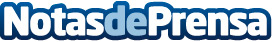 CEMEX da a conocer resultados para el segundo trimestre de 2014CEMEX, S.A.B. de C.V. ("CEMEX") (BMV: CEMEXCPO), informó hoy que sus ventas netas consolidadas durante el segundo trimestre de 2014 alcanzaron los 4,154 millones de dólares, un aumento del 4% respecto al mismo periodo del 2013. Datos de contacto:CEMEXNota de prensa publicada en: https://www.notasdeprensa.es/cemex-da-a-conocer-resultados-para-el-segundo_1 Categorias: Finanzas Construcción y Materiales http://www.notasdeprensa.es